ЈАВНО ПРЕДУЗЕЋЕ «ЕЛЕКТРОПРИВРЕДА СРБИЈЕ» БЕОГРАД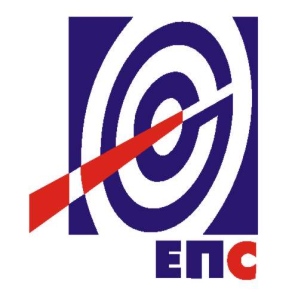 КОНКУРСНА ДОКУМЕНТАЦИЈАу отвореном поступкуради закључења оквирног споразума са једним понуђачем на период до две годинеза јавну набавку добара бр. ЈН/8400/0035/2017Апарати и пратећа опрема за алко тест К О М И С И Ј А                                                          за спровођење ЈН/8400/0035/2017                                                             формирана Решењем бр.12.01.389807/5-17(заведено у ЈП ЕПС број Е.10.20. 389807/13-17 од 13.02.2018. године)Ниш,  Фебруар, 2018.годинеНа основу члана 32, 40, 40a и 61. Закона о јавним набавкама („Сл. гласник РС” бр. 124/12, 14/15 и 68/15) у даљем тексту Закон, члана 2 и 8 Правилника о обавезним елементима конкурсне документације у поступцима јавних набавки и начину доказивања испуњености услова („Сл. гласник РС” бр. 86/15), Одлуке о покретању поступка јавне набавке број 12.01. 389807/4-17 од 14.09.2017 године, Решења о образовању комисије за јавну набавку број 12.01.389807/5-17 од 14.09.2017.године, припремљена је:КОНКУРСНА ДОКУМЕНТАЦИЈАза подношење понуда у отвореном поступку за јавну набавку добара бр. 8400/0035/2017Ради закључења Оквирног споразума са једним понуђачем на период од  две годинеСадржај конкурсне документације:Укупан број страна документације: 50ОПШТИ ПОДАЦИ О ЈАВНОЈ НАБАВЦИЈавно предузеће „Електропривреда Србије“ Београд, Улица царице Милице бр. 2 Београд,  (у даљем тексту „ЈП ЕПС“) спроводи отворени поступак јавне набавке ради закључења Оквирног споразума са једним понуђачем на период од  две годинеПОДАЦИ О ПРЕДМЕТУ ЈАВНЕ НАБАВКЕ2.1 Опис предмета јавне набавке, назив и ознака из општег речника набавкеОпис предмета јавне набавке: Апарати и пратећа опрема за алко тестНазив из општег речника набавке: Апарати за детекцију и анализу  Ознака из општег речника набавке: 38430000Детаљни подаци о предмету набавке наведени су у техничкој спецификацији (поглавље 3. Конкурсне документације)2.2. Основни подаци о оквирном споразумуОквирни споразум се закључује са једним понуђачем.Оквирни споразум се закључује на период од две  године.Корисник Оквирног споразума је:  ЈП „Електропривреда Србије“ Београд.На основу Оквирног споразума ће се издавати наруџбеница (која садржи битне елементе уговора) понуђачу са којим је оквирни споразум закључен.ТЕХНИЧКА СПЕЦИФИКАЦИЈА (Врста, техничке карактеристике, квалитет, обим и опис добара, техничка документација и планови, начин спровођења контроле и обезбеђивања гаранције квалитета, рок испоруке, место испоруке, додатне добара и сл.)3.1 Врста и обим добараНабавка  добара : Апарати и пратећа опрема за алко тест (ОРН: 38430000 )3.2 Квалитет и техничке карактеристике (спецификације)3.2.1.Техничке карактеристике, опис предметне добара и потребна количина:Апарати и пратећа опрема за алко тест3.2.2.Квалитет и техничке карактеристикеТехничка документација која се доставља као саставни део понуде, а којом се доказује  да понуђена добра испуњавају захтеване техничке карактеристике: ( упутство за употребу, складиштење, гарантни лист и сл.)Техничка документација која се доставља приликом испоруке добара (упутство за употребу, складиштење, гарантни лист и сл.)Понуђена добра морају бити испоручена у оригиналном паковању, неотпакована, правилно декларисана и морају одговарати каталошким ознакама.3.2.3.  Каталошке карактеристике понуђених добараПонуђачи су дужни да за сваки тражени артикал доставе каталошки приказ добара.  Означавање каталошког приказа се врши на начин да се у каталогу недвосмислено упише припадајући број у складу са табелом датом у Обрасцу структуре цене крај сваког од понуђених добара. Понуђач је у обавези да каталоге са исправним обележавањем понуђених добара достави уз понуду.3.3. Рок испоруке добара  Понуђач се обавезује да испоруку добара која је предмет овог Оквирног споразума изврши у року од максимално 30 (словима:тридесет) дана од дана  пријема Наруџбенице. Наруџбеница може бити упућена поштом, факсом или електронском поштом.3.4. Место испоруке добараИспорука добара која су предмет набавке вршиће се на локацији централног  магацина наручиоца  :ЈП ЕПС ТЦ Ниш , Булевар Зорана Ђинђића 46 а, 18000 Ниш 3.5. Квалитативни и квантитативни пријемСпоразумне стране ће записничким путем извршити примо-предају предметних добара, а којим ће се констатовати квалитативни и квантитативни пријем добара, која су предмет овог Оквирног споразума, потписивањем Записника о квантитативном и квалитативном пријему добара - без примедби.Записник из претходног става потписују обе стране у споразуму.Продавац је обавезан да предмет Оквирног споразума реализује у складу са техничком спецификацијом из Конкурсне документације за предметну јавну набавку, важећим техничким прописима и прописаним стандардима.Ако дође до било каквог квантитативног или квалитативног одступања Продавац се обавезује да их отклони у року од 3 (словима: три) дана од дана сачињавања записника о квантитативном и квалитативном пријему добара,  у супротном Купац може раскинути овај оквирни споразум и реализовати средство финансијског обезбеђења  за добро извршење посла.УСЛОВИ ЗА УЧЕШЋЕ У ПОСТУПКУ ЈАВНЕ НАБАВКЕ ИЗ ЧЛ. 75. И 76. ЗАКОНА О ЈАВНИМ НАБАВКАМА И УПУТСТВО КАКО СЕ ДОКАЗУЈЕ ИСПУЊЕНОСТ ТИХ УСЛОВАПонуда понуђача који не докаже да испуњава наведене обавезне и додатне услове из тачака 1-5  овог обрасца, биће одбијена као неприхватљива.1. Докази о испуњености услова из члана 77. ЗЈН могу се достављати у неовереним копијама. Наручилац може пре доношења одлуке о закључењу Оквирног споразума, захтевати од понуђача, чија је понуда на основу извештаја комисије за јавну набавку оцењена као најповољнија да достави на увид оригинал или оверену копију свих или појединих доказа.Ако понуђач у остављеном, примереном року који не може бити краћи од пет дана, не достави на увид оригинал или оверену копију тражених доказа, наручилац ће његову понуду одбити као неприхватљиву.2. Лице уписано у регистар понуђача није дужно да приликом подношења понуде доказује испуњеност обавезних услова за учешће у поступку јавне набавке, односно наручилац не може одбити као неприхватљиву, понуду зато што не садржи доказ одређен ЗЈН или Конкурсном документацијом, ако је понуђач, навео у понуди интернет страницу на којој су тражени подаци јавно доступни. Понуђач има обавезу да у својој понуди јасно наведе да се налази у регистру понуђача, уколико на тај начин жели да докаже  испуњеност обавезних услова.На основу члана 79. став 5. ЗЈН понуђач није дужан да доставља следеће доказе који су јавно доступни на интернет страницама надлежних органа, и то:1)извод из регистра надлежног органа:-извод из регистра АПР: www.apr.gov.rs  2)докази из члана 75. став 1. тачка 1) ,2) и 4) ЗЈН-регистар понуђача: www.apr.gov.rs3. Уколико је доказ о испуњености услова електронски документ, понуђач доставља копију електронског документа у писаном облику, у складу са законом којим се уређује електронски документ, 4. Ако понуђач има седиште у другој држави, наручилац може да провери да ли су документи којима понуђач доказује испуњеност тражених услова издати од стране надлежних органа те државе.5. Ако понуђач није могао да прибави тражена документа у року за подношење понуде, због тога што она до тренутка подношења понуде нису могла бити издата по прописима државе у којој понуђач има седиште и уколико уз понуду приложи одговарајући доказ за то, наручилац ће дозволити понуђачу да накнадно достави тражена документа у примереном року.6. Ако се у држави у којој понуђач има седиште не издају докази из члана 77. ЗЈН, понуђач може, уместо доказа, приложити своју писану изјаву, дату под кривичном и материјалном одговорношћу оверену пред судским или управним органом, јавним бележником или другим надлежним органом те државе7. Понуђач је дужан да без одлагања, а најкасније у року од 5(словима:пет) дана од дана настанка промене у било којем од података које доказује, о тој промени писмено обавести наручиоца и да је документује на прописани начин.Ако је понуђач доставио Изјаву из члана 77.став 4 ЗЈН наручилац је обавезан да пре доношења одлуке о закључењу Оквирног споразума од понуђача чија понуда је изабрана као најповољнија затражи да достави копију захтеваних доказа о испуњености услова, а може и да затражи на увид оригинал или оверену копију свих или појединих доказа.Наручилац задржава право да и од осталих понуђача затражи да доставе копију захтеваних доказа о испуњености услова.Понуђач је дужан да у остављеном примереном року који не може бити краћи од 5 (словима:пет) дана од дана пријема писменог захтева наручиоца, достави тражене доказе.Ако понуђач у остављеном, примереном року који не може бити краћи од 5 (словима:пет) дана не достави копије тражених доказа, његова понуда ће се одбити као неприхватљива.5. КРИТЕРИЈУМ ЗА ДОДЕЛУ ОКВИРНОГ СПОРАЗУМАИзбор најповољније понуде ће се извршити применом критеријума „Најнижа понуђена цена“.Критеријум за оцењивање понуда Најнижа понуђена цена, заснива се на понуђеној цени као једином критеријуму.У случају примене критеријума најниже понуђене цене, а у ситуацији када постоје понуде понуђача који нуде добра  домаћег порекла и понуде понуђача који нуде добра страног порекла, наручилац мора изабрати понуду понуђача који нуди добра домаћег  порекла под условом да његова понуђена цена није преко 5% већа у односу на најнижу понуђену цену понуђача који нуди добра страног порекла. Понуда пoнуђaчa чиja je врeднoст пoнудe прeкo прoцeњeнe врeднoсти ће се рангирати, и она је у том смислу прихватљива.Резервни критеријумУколико две или више понуда имају исту понуђену цену, као повољнија биће изабрана понуда оног понуђача који је понудио краћи рок испоруке .Уколико ни после примене резервног критеријума не буде могуће рангирати понуде, рангирање понуда ће бити извршено путем жреба.Извлачење путем жреба Наручилац ће извршити јавно, у присуству понуђача који имају исту понуђену цену и не могу се рангирати ни применом резервног критеријума. На посебним папирима који су исте величине и боје Наручилац ће исписати називе понуђача, те папире ставити у кутију, одакле ће представник комисије извлачити  само по један папир. Понуда Понуђача чији назив буде на извученом папиру биће боље рангирана у односну на неизвучене, све док се не рангирају све понуде.6.  УПУТСТВО ПОНУЂАЧИМА КАКО ДА САЧИНЕ ПОНУДУКонкурсна документација садржи Упутство понуђачима како да сачине понуду и потребне податке о захтевима Наручиоца у погледу садржине понуде, као и услове под којима се спроводи поступак избора најповољније понуде у поступку јавне набавке.Понуђач мора да испуњава све услове одређене Законом о јавним набавкама (у даљем тексту: Закон) и конкурсном документацијом. Понуда се припрема и доставља на основу позива, у складу са конкурсном документацијом, у супротном, понуда се одбија као неприхватљива.Језик на којем понуда мора бити састављенаНаручилац је припремио конкурсну документацију на српском језику и водиће поступак јавне набавке на српском језику. Понуда са свим прилозима мора бити сачињена на српском језику.Прилози који чине саставни део понуде, достављају се на српском језику. Уколико је неки прилог (доказ или документ) на страном језику, он мора бити преведен на српски језик и оверен од стране овлашћеног преводиоца.Начин састављања и подношења понудеПонуђач је обавезан да сачини понуду тако што Понуђач уписује тражене податке у обрасце који су саставни део конкурсне документације и оверава је печатом и потписом законског заступника, другог заступника уписаног у регистар надлежног органа или лица овлашћеног од стране законског заступника уз доставу овлашћења у понуди. Доставља их заједно са осталим документима који представљају обавезну садржину понуде.Препоручује се да сви документи поднети у понуди  буду нумерисани и повезани у целину (јемствеником, траком и сл.), тако да се појединачни листови, односно прилози, не могу накнадно убацивати, одстрањивати или замењивати. Препоручује се да се нумерација поднете документације и образаца у понуди изврши на свакоj страни на којој има текста, исписивањем “1 од н“, „2 од н“ и тако све до „н од н“, с тим да „н“ представља укупан број страна понуде.Понуђач подноси понуду у затвореној коверти или кутији, тако да се при отварању може проверити да ли је затворена, као и када, на адресу: Јавно предузеће „Електропривреда Србије“,  Служба за набавке ТЦ, одељење за набавке Ниш, адреса Mилоша Обилића бр. 36, ,18400 Прокупље - са назнаком: „Понуда за јавну набавку добара Апарати и пратећа опрема за алко тест - Јавна набавка број 8400/0035/2017- НЕ ОТВАРАТИ“. На полеђини коверте обавезно се уписује тачан назив и адреса понуђача, телефон и факс понуђача, као и име и презиме овлашћеног лица за контакт.У случају да понуду подноси група понуђача, на полеђини коверте је пожељно назначити да се ради о групи понуђача и навести називе и адресу свих чланова групе понуђача.Уколико понуђачи подносе заједничку понуду, група понуђача може да се определи да обрасце дате у конкурсној документацији потписују и печатом оверавају сви понуђачи из групе понуђача или група понуђача може да одреди једног понуђача из групе који ће потписивати и печатом оверавати обрасце дате у конкурсној документацији, изузев образаца који подразумевају давање изјава под материјалном и кривичном одговорношћу морају бити потписани и оверени печатом од стране сваког понуђача из групе понуђача.У случају да се понуђачи определе да један понуђач из групе потписује и печатом оверава обрасце дате у конкурсној документацији (изузев образаца који подразумевају давање изјава под материјалном и кривичном одговорношћу), наведено треба дефинисати споразумом којим се понуђачи из групе међусобно и према наручиоцу обавезују на извршење јавне набавке, а који чини саставни део заједничке понуде сагласно чл. 81. Закона. Уколико је неопходно да понуђач исправи грешке које је направио приликом састављања понуде и попуњавања образаца из конкурсне документације, дужан је да поред такве исправке стави потпис особе или особа које су потписале образац понуде и печат понуђача. Обавезна садржина понудеОбавезну садржину понуде чине следећи документи и обрасци које понуђач доставља попуњене, потписане од стране овлашћеног лица понуђача и оверене печатом: Образац бр.1   ПонудаОбразац бр.2   Структура цене Образац бр.3   Изјава о независној понуди Образац бр.4   Изјава у складу са чланом 75. став 2. Закона Образац бр.5   Образац трошкова припреме понуде , ако понуђач захтева надокнаду трошкова у складу са чл.88 ЗаконаСпоразум о заједничкој  реализацији јавне набавке Потписан и печатом оверен „Модел Оквирног споразума“ докази о испуњености услова из чл. 75 и  76. Закона у складу са чланом 77. Закон и Одељком 4. конкурсне документацијеТехничка документација  дефинисана тачком   3.2.2Каталошке карактеристике понуђених добара 3.2.3Наручилац ће одбити као неприхватљиве све понуде које не испуњавају услове из позива за подношење понуда и конкурсне документације.Наручилац ће одбити као неприхватљиву понуду понуђача, за коју се у поступку стручне оцене понуда утврди да докази који су саставни део понуде садрже неистините податке. Подношење и отварање понудаБлаговременим се сматрају понуде које су примљене, у складу са Позивом за подношење понуда објављеним на Порталу јавних набавки, без обзира на начин на који су послате.Ако је понуда поднета по истеку рока за подношење понуда одређеног у позиву, сматраће се неблаговременом, а Наручилац ће по окончању поступка отварања понуда, овакву понуду вратити неотворену понуђачу, са назнаком да је поднета неблаговремено.Комисија за јавне набавке ће благовремено поднете понуде јавно отворити дана наведеном у Позиву за подношење понуда у просторијама Јавног предузећа „Електропривреда Србије“ Београд, Служба за набавке ТЦ, одељење за набавке Ниш, ул. Mилоша Обилића бр. 36, 18400 ПрокупљеПредставници понуђача који учествују у поступку јавног отварања понуда, морају да пре почетка поступка јавног отварања доставе Комисији за јавне набавке писано овлашћење за учествовање у овом поступку, (пожељно је да буде издато на меморандуму понуђача), заведено и оверено печатом и потписом законског заступника понуђача или другог заступника уписаног у регистар надлежног органа или лица овлашћеног од стране законског заступника уз доставу овлашћења у понуди.Комисија за јавну набавку води записник о отварању понуда у који се уносе подаци у складу са Законом.Записник о отварању понуда потписују чланови комисије и присутни овлашћени представници понуђача, који преузимају примерак записника.Наручилац ће у року од 3 (словима: три) дана од дана окончања поступка отварања понуда поштом или електронским путем доставити записник о отварању понуда понуђачима који нису учествовали у поступку отварања понуда.Начин подношења понудеПонуђач може поднети само једну понуду.Понуду може поднети понуђач самостално, група понуђача, као и понуђач са подизвођачем.Понуђач који је самостално поднео понуду не може истовремено да учествује у заједничкој понуди или као подизвођач. У случају да понуђач поступи супротно наведеном упутству свака понуда понуђача у којој се појављује биће одбијена. Понуђач може бити члан само једне групе понуђача која подноси заједничку понуду, односно учествовати у само једној заједничкој понуди. Уколико је понуђач, у оквиру групе понуђача, поднео две или више заједничких понуда, Наручилац ће све такве понуде одбити.Понуђач који је члан групе понуђача не може истовремено да учествује као подизвођач. У случају да понуђач поступи супротно наведеном упутству свака понуда понуђача у којој се појављује биће одбијена. Измена, допуна и опозив понудеУ року за подношење понуде понуђач може да измени или допуни већ поднету понуду писаним путем, на адресу Наручиоца, са назнаком „ИЗМЕНА – ДОПУНА - Понуде за јавну набавку добара: Апарати и пратећа опрема за алко тест  - Јавна набавка број 8400/0035/2017– НЕ ОТВАРАТИ“.У случају измене или допуне достављене понуде, Наручилац ће приликом стручне оцене понуде узети у обзир измене и допуне само ако су извршене у целини и према обрасцу на који се, у већ достављеној понуди,измена или допуна односи.У року за подношење понуде понуђач може да опозове поднету понуду писаним путем, на адресу Наручиоца, са назнаком „ОПОЗИВ - Понуде за јавну набавку добара: Апарати и пратећа опрема за алко тест  - Јавна набавка број 8400/0035/2017– НЕ ОТВАРАТИ“.У случају опозива поднете понуде пре истека рока за подношење понуда, Наручилац такву понуду неће отварати, већ ће је неотворену вратити понуђачу.ПартијеЈавна набавка није обликована по партијама. Понуда са варијантамаПонуда са варијантама није дозвољена.Подношење понуде са подизвођачимаПонуђач је дужан да у понуди наведе да ли ће извршење набавке делимично поверити подизвођачу. Ако понуђач у понуди наведе да ће делимично извршење набавке поверити подизвођачу, дужан је да наведе:- назив подизвођача, а уколико оквирни споразум између наручиоца и понуђача буде закључен, тај подизвођач ће бити наведен у оквирном споразуму;- проценат укупне вредности набавке који ће поверити подизвођачу, а који не може бити већи од 50% као и део предметне набавке који ће извршити преко подизвођача.Понуђач у потпуности одговара наручиоцу за извршење уговорене набавке, без обзира на број подизвођача и обавезан је да наручиоцу, на његов захтев, омогући приступ код подизвођача ради утврђивања испуњености услова.Обавеза понуђача је да за подизвођача достави доказе о испуњености обавезних услова из члана 75. став 1. тачка 1), 2) и 4) Закона наведених у одељку Услови за учешће из члана 75. и 76. Закона и Упутство како се доказује испуњеност тих услова,Додатне услове понуђач испуњава самостално, без обзира на агажовање подизвођача.Све обрасце у понуди потписује и оверава понуђач, изузев образаца под пуном материјалном и кривичном одговорношћу,које попуњава, потписује и оверава сваки подизвођач у своје име.Извођач не може ангажовати као подизвођача лице које није навео у понуди, у супротном наручилац ће реализовати средство обезбеђења и раскинути оквирни споразум, осим ако би раскидом Оквирног споразума наручилац претрпео знатну штету. Извођач може ангажовати као подизвођача лице које није навео у понуди, ако је на страни подизвођача након подношења понуде настала трајнија неспособност плаћања, ако то лице испуњава све услове одређене за подизвођача и уколико добије претходну сагласност Наручиоца. Наручилац може на захтев подизвођача и где природа предмета набавке то дозвољава пренети доспела потраживања директно подизвођачу, за део набавке који се изводи преко тог подизвођача. Пре доношења одлуке  о преношењу доспелих потраживања директно подизвођачу наручилац ће омогућити извођaчу да у року од 5(пет) дана од дана добијања позива наручиоца приговори уколико потраживање није доспело. Све ово не утиче на правило да извођач  у потпуности одговара наручиоцу за испоруку добара из поступка јавне набавке, односно за извршење уговорних обавеза , без обзира на број подизвођача.Подношење заједничке понудеУ случају да више понуђача поднесе заједничку понуду, они као саставни део понуде морају доставити Споразум о заједничком извршењу набавке, којим се међусобно и према Наручиоцу обавезују на заједничко извршење набавке, који обавезно садржи податке прописане члан 81. став 4. и 5.Закона о јавним набавкама и то: податке о члану групе који ће бити Носилац посла, односно који ће поднети понуду и који ће заступати групу понуђача пред Наручиоцем;опис послова сваког од понуђача из групе понуђача у извршењу Оквирног споразума.Сваки понуђач из групе понуђача  која подноси заједничку понуду мора да испуњава услове из члана 75.  став 1. тачка 1), 2) и 4) Закона, наведене у одељку Услови за учешће из члана 75. и 76. Закона и Упутство како се доказује испуњеност тих услова. Услове у вези са капацитетима, у складу са чланом 76. Закона, понуђачи из групе испуњавају заједно, на основу достављених доказа дефинисаних конкурсном документацијом.У случају заједничке понуде групе понуђача обрасце под пуном материјалном и кривичном одговорношћу попуњава, потписује и оверава сваки члан групе понуђача у своје име.( Образац Изјаве о независној понуди и Образац изјаве у складу са чланом 75. став 2. Закона)Понуђачи из групе понуђача одговорају неограничено солидарно према наручиоцу.Понуђена ценаЦена се исказује у динарима, без пореза на додату вредност.У случају да у достављеној понуди није назначено да ли је понуђена цена са или без пореза на додату вредност, сматраће се сагласно Закону, да је иста без пореза на додату вредност. Јединичне цене и укупно понуђена цена морају бити изражене са две децимале у складу са правилом заокруживања бројева. У случају рачунске грешке меродавна ће бити јединична цена.Понуда која је изражена у две валуте, сматраће се неприхватљивом.Јединичне цене из обрасца структуре цене укључују све трошкове реализације предмета Оквирног споразума из Члана 1. до места испоруке и све зависне трошкове  транспорта, осигурања, трошкови прибављања средстава финансијског обезбеђења и др. Вредност понуде се користи у поступку стручне оцене понуда за рангирање истих док се оквирни споразум закључује на процењену вредност набавке. Ако је у понуди исказана неуобичајено ниска цена, Наручилац ће поступити у складу са чланом 92. Закона.Корекција ценеУговорена цена је фиксна за све време трајања овог Оквирног споразума. 6.13 	Рок испоруке добараРок за испоруку добара је  максимално 30(словима:тридесет) дана од дана пријема Наруџбенице. Након закључења Оквирног споразума, Наручилац ће упутити  Продавцу добара (поштом, мејлом) Наруџбеницу која садржи опис добара, количину, јединичне цене, место испоруке, рок испоруке  и друге услове, у складу са Оквирним споразумом.6.14. Гарантни рокГарантни рок добара не може бити краћи од 24(словима:двадесет четири) месеци од дана потписивања Записника о  квантитативном и квалитативном пријему,без примедби.6.15.  Начин и услови плаћањаПлаћање испоручених добара на основу сваке појединачно издате Наруџбенице, Купац ће извршити на текући рачун Продавца, у року од  45 дана од дана  пријема исправног рачуна, а након потписивања Записника о квантитативном и квалитативном пријему добара од стране овлашћених представника Купца и Продавца - без примедби.Уз рачун, који гласи на купца „ Јавно предузеће „Електропривреда Србије“ Београд , Царице Милице бр.2, 11000 Београд, ПИБ 103920327, а достављају се Техничком центру Ниш: ЈП „Електропривреда Србије“ Технички центар Ниш, Булевар др. Зорана Ђинђића 46а, 18000 Ниш, у коме обавезно наводи број Оквирног споразума по коме су су испоручена добра. Понуђач  је обавезан да достави копију наруџбенице и  Записника о квантитативном и квалитативном пријему добара - без примедби, са датумом испоруке добара, читко написаним именом и презименом и потписом овлашћеног лица Наручиоца, које је примило предметна добра.Понуђена цена треба да обухвати све зависне трошкове до места испоруке.Јединичне цене исказане су у Обрасцу структуре цене Продавца.Износ на рачуну мора бити идентичан износу са наруџбенице. Оквирни споразум се може испунити највише до износа новчаних средстава која се плански опредељују Годишњим програмом пословања за године у којима  ће се извршавати финансијске обавезе, а у складу са законом и општим и посебним актима Наручиоца.У испостављеном рачуну, изабрани понуђач је дужан да се придржава тачно дефинисаних назива из конкурсне документације и прихваћене понуде (из Обрасца структуре цене). Рачуни који не одговарају наведеним тачним називима, ће се сматрати неисправним. Уколико, због коришћења различитих шифарника и софтверских решења није могуће у самом рачуну навести горе наведени тачан назив, изабрани понуђач је обавезан да уз рачун достави прилог са упоредним прегледом назива из рачуна са захтеваним називима из конкурсне документације и прихваћене понуде.6.16.  Рок важења понудеПонуда мора да важи најмање 120 (словима:стодвадесет) дана од дана отварања понуда. У случају да понуђач наведе краћи рок важења понуде, понуда ће бити одбијена, као неприхватљива. 6.17.  Средства финансијског обезбеђењаКупац користи право да захтева средства финансијског обезбеђења (у даљем тексу СФО) којим понуђачи обезбеђују испуњење својих обавеза у отвореном поступку јавне набавке (достављају се уз понуду), као и испуњење својих уговорних обавеза (достављају се по закључењу оквирног споразума или по извршењу).Сви трошкови око прибављања средстава обезбеђења падају на терет понуђача, а и исти могу бити наведени у Обрасцу трошкова припреме понуде.Члан групе понуђача може бити налогодавац СФО.СФО морају да буду у валути у којој је и понуда.Ако се за време трајања оквирног споразума промене рокови за извршење уговорне обавезе, важност  СФО мора се продужити. СФО за добро извршење послаМеница као гаранција за добро извршење посла Продавац је дужан да у року од 5(словима:пет) дана од закључења оквирног споразума  достави следеће средство финансијског обезбеђења:•	бланко сопствену меницу за добро извршење посла која је неопозива, без права протеста и наплатива на први позив, потписана и оверена службеним печатом од стране овлашћеног  лица,•	Менично писмо – овлашћење којим Продавац овлашћује Купца да може наплатити меницу  на износ од 10 % од вредности оквирног споразума (без ПДВ-а) са роком важења 30(словима : тридесет) дана дужим од рока важења оквирног споразума, с тим да евентуални продужетак рока завршетка посла има за последицу и продужење рока важења менице и меничног овлашћења, •	фотокопију важећег Картона депонованих потписа овлашћених лица за располагање новчаним средствима понуђача, оверену од стране  пословне банке која је извршила регистрацију менице, са датумом који је идентичан датуму на меничном овлашћењу, односно датуму регистрације менице,•	фотокопију ОП обрасца.•	Доказ о регистрацији менице у Регистру меница Народне банке Србије (фотокопија  Захтева за регистрацију менице овереног од стране пословне банке која ће извршити регистрацију менице или извод са интернет странице Регистра меница и овлашћења НБС) Примљена меница може се попунити и наплатити у целости у складу са меничним писмом – овлашћењем, у случају неиспуњења обавеза по било ком члану Оквирног споразума, као и у случају раскида Оквирног споразума.Достављање менице као гаранције за добро извршење посла представља одложни услов, тако да правно дејство оквирног споразума не настаје док се одложни услов не испуни.По истеку важности оквирног споразума, уколико је Продавац испунио све  уговорне обавезе, Купац је у обавези да врати достављену бланко сопствену меницу.СФО за отклањање недостатака у гарантном рокуМеница као гаранција за отклањање недостатака у гарантном року Продавац се обавезује да као средство финансијског обезбеђења преда Купцу:- бланко сопствену меницу за отклањање недостатака у гарантном року која је неопозива, без права протеста и наплатива на први позив, потписана и оверена службеним печатом од стране овлашћеног  лица,- менично писмо – овлашћење којим Продавац добара овлашћује Купца да може наплатити меницу на износ од 5% од вредности Оквирног споразума (без ПДВ-а) у року који је 30(словима : тридесет) дана дужи од гарантног рока, с тим да евентуални продужетак гарантног рока има за последицу и продужење рока важења менице и меничног овлашћења,- копију важећег картона депонованих потписа овлашћених лица за располагање новчаним средствима понуђача, оверену од стране пословне банке која је извршила регистрацију менице, са датумом који је идентичан  датуму на меничном овлашћењу, односно  датуму регистрације менице, - фотокопију ОП обрасца- доказ о регистрацији менице у Регистру меница Народне банке Србије (фотокопија  Захтева за регистрацију менице овереног од стране пословне банке која ће извршити регистрацију менице  или извод са интернет странице Регистра меница и овлашћења НБС) Продавац је овлашћен да наплати у целости бланко сопствену меницу за отклањање недостатака у гарантном року у случају да Продавац не испуни своје уговорне обавезе у погледу гарантног рока.Бланко сопствена меница за отклањање недостатака у гарантном року, доставља се најкасније приликом овере  Записника о квантитативном и квалитативном пријему добара - без примедби по првој издатој наруџбеници.У случају сукцесивних испорука предмета набавке, Продавац добара има обавезу да продужава рок важности средства финансијског обезбеђења за отклањање недостатака у гарантном року у складу са динамиком испоруке и то најкасније 10 (словима:десет) дана пре истека претходног, тако да буде обезбеђен гарантни рок за све испоруке добара које су предмет набавке.Уколико се средство финансијског обезбеђења не достави у уговореном року, Купац добара има право  да наплати средство финанасијског обезбеђења за добро извршење посла.                           Достављање средства финансијског обезбеђењаСредство финансијског обезбеђења за добро извршење посла гласи на: Јавно предузеће „Електропривреда Србије“ Београд, ул. царице Милице бр.2, 11000 Београд  ПИБ 103920327  и доставља се лично или поштом на адресу: Јавно предузеће „Електропривреда Србије“ Београд                                                    Одељење за набавке ТЦ НишБулевар  др Зорана Ђинђића 46а, 18000 Нишса назнаком: Средство финансијског обезбеђења за ЈН бр. ЈН/8400/0035/2017Средство финансијског обезбеђења за отклањање недостатака у гарантном року  гласи на Јавно предузеће „Електропривреда Србије“ Београд, ул. царице Милице бр.2, 11000 Београд, ПИБ 103920327  и доставља се лично или поштом на адресу корисника оквирног споразума: Јавно предузеће „Електропривреда Србије“ Београд                                                        Технички центар НишБулевар др Зорана Ђинђића 46а, 18000 Нишса назнаком: Средство финансијског обезбеђења за ЈН бр. ЈН/8400/0035/20176.18.Начин означавања поверљивих података у понудиПодаци које понуђач оправдано означи као поверљиве биће коришћени само у току поступка јавне набавке у складу са позивом и неће бити доступни ником изван круга лица која су укључена у поступак јавне набавке. Ови подаци неће бити објављени приликом отварања понуда и у наставку поступка. Наручилац може да одбије да пружи информацију која би значила повреду поверљивости података добијених у понуди. Као поверљива, понуђач може означити документа која садрже личне податке, а које не садржи ни један јавни регистар, или која на други начин нису доступна, као и пословне податке који су прописима одређени као поверљиви. Наручилац ће као поверљива третирати она документа која у десном горњем углу великим словима имају исписано „ПОВЕРЉИВО“.Наручилац не одговара за поверљивост података који нису означени на горе наведени начин.Ако се као поверљиви означе подаци који не одговарају горе наведеним условима, Наручилац ће позвати понуђача да уклони ознаку поверљивости. Понуђач ће то учинити тако што ће његов представник изнад ознаке поверљивости написати „ОПОЗИВ“, уписати датум, време и потписати се.Ако понуђач у року који одреди Наручилац не опозове поверљивост докумената, Наручилац ће третирати ову понуду као понуду без поверљивих података.Наручилац је дужан да доследно поштује законите интересе понуђача, штитећи њихове техничке и пословне тајне у смислу закона којим се уређује заштита пословне тајне.Неће се сматрати поверљивим докази о испуњености обавезних услова,цена и други подаци из понуде који су од значаја за примену  критеријума и рангирање понуде. 6.19.Поштовање обавеза које произлазе из прописа о заштити на раду и других прописаПонуђач је дужан да при састављању понуде изричито наведе да је поштовао обавезе које произлазе из важећих прописа о заштити на раду, запошљавању и условима рада, заштити животне средине, као и да нема забрану обављања делатности која је на снази у време подношења понуде (Образац 4. из конкурсне документације).6.20.Накнада за коришћење патенатаНакнаду за коришћење патената, као и одговорност за повреду заштићених права интелектуалне својине трећих лица сноси понуђач.6.21.Начело заштите животне средине и обезбеђивања енергетске ефикасностиНаручилац је дужан да набавља добара која не загађују, односно који минимално утичу на животну средину, односно који обезбеђују адекватно смањење потрошње енергије – енергетску ефикасност.6.22.Додатне информације и објашњењаЗаинтерсовано лице може, у писаном облику, тражити од Наручиоца додатне информације или појашњења у вези са припремањем понуде,при чему може да укаже Наручиоцу и на евентуално уочене недостатке и неправилности у конкурсној документацији, најкасније пет дана пре истека рока за подношење понуде, на адресу Наручиоца, са назнаком: „ОБЈАШЊЕЊА – позив за јавну набавку “ Апарати и пратећа опрема за алко тест “ ЈН бр. 8400/0035/2017 или електронским путем на е-mail адресу: suzana.slavkovic2@ eps.rs   или Suzana.Slavkovic@eps.rs  радним данима (понедељак – петак) у времену од 08 до 15 часова. Захтев за појашњење примљен после наведеног времена или током викенда/нерадног дана биће евидентиран као примљен првог следећег радног дана.Наручилац ће у року од 3(словима: три) дана по пријему захтева објавити Одговор на захтев на Порталу јавних набавки и својој интернет страници.Тражење додатних информација и појашњења телефоном није дозвољено.Ако је документ из поступка јавне набавке достављен од стране наручиоца или понуђача путем електронске поште или факсом, страна која је извршила достављање дужна је да од друге стране захтева да на исти начин потврди пријем тог документа, што је друга страна дужна и да учини када је то неопходно као доказ да је извршено достављање.Ако наручилац у року предвиђеном за подношење понуда измени или допуни конкурсну документацију, дужан је да без одлагања измене или допуне објави на Порталу јавних набавки и на својој интернет страници.Ако наручилац измени или допуни конкурсну документацију 8(словима:осам) или мање дана пре истека рока за подношење понуда, наручилац је дужан да продужи рок за подношење понуда и објави обавештење о продужењу рока за подношење понуда.По истеку рока предвиђеног за подношење понуда наручилац не може да мења нити да допуњује конкурсну документацију.Комуникација у поступку јавне набавке се врши на начин предвиђен чланом 20. Закона.У зависности од изабраног вида комуникације, Наручилац ће поступати у складу са 13. начелним ставом који је Републичка комисија за заштиту права у поступцима јавних набавки заузела на 3. Општој седници, 14.04.2014. године (објављеним на интернет страници www.кjn.gov.rs).6.23.Трошкови понудеТрошкове припреме и подношења понуде сноси искључиво понуђач и не може тражити од наручиоца накнаду трошкова.Понуђач може да у оквиру понуде достави укупан износ и структуру трошкова припремања понуде тако што попуњава, потписује и оверава печатом Образац трошкова припреме понуде.Ако је поступак јавне набавке обустављен из разлога који су на страни Наручиоца, Наручилац је дужан да понуђачу надокнади трошкове израде узорка или модела, ако су израђени у складу са техничким спецификацијама Наручиоца и трошкове прибављања средства обезбеђења, под условом да је понуђач тражио накнаду тих трошкова у својој понуди.6.24.Додатна објашњења, контрола и допуштене исправкеНаручилац може да захтева од понуђача додатна објашњења која ће му помоћи при прегледу, вредновању и упоређивању понуда, а може да врши и контролу (увид) код понуђача, односно његовог подизвођача.Наручилац задржава право да, пре доношења Одлуке о закључењу оквирног споразума,  захтева узорке на увид.Уколико је потребно вршити додатна објашњења, наручилац ће понуђачу оставити примерени рок да поступи по позиву Наручиоца, односно да омогући Наручиоцу контролу (увид) код понуђача, као и код његовог подизвођача.Наручилац може, уз сагласност понуђача, да изврши исправке рачунских грешака уочених приликом разматрања понуде по окончаном поступку отварања понуда.У случају разлике између јединичне цене и укупне цене, меродавна је јединична цена. Ако се понуђач не сагласи са исправком рачунских грешака, Наручилац ће његову понуду одбити као неприхватљиву.6.25.Разлози за одбијање понуде Понуда ће бити одбијена ако:је неблаговремена, неприхватљива или неодговарајућа;ако се понуђач не сагласи са исправком рачунских грешака;ако има битне недостатке сходно члану 106. ЗЈНодносно ако:-    понуђач не докаже да испуњава обавезне услове за учешће;-    понуђач не докаже да испуњава додатне услове;-    понуђач није доставио тражено средство обезбеђења;-    је понуђени рок важења понуде краћи од прописаног;-    понуда садржи друге недостатке због којих није могуће утврдити стварну садржину понуде или није могуће упоредити је са другим понудамаНаручилац ће донети одлуку о обустави поступка јавне набавке у складу са чланом 109. Закона.6.26.Рок за доношење Одлуке о закључењу Оквирног споразума/обуставиНаручилац ће одлуку о закључењу Оквирног споразума донети у року од максимално 25 (словима:двадесетпет) дана од дана јавног отварања понуда.Одлуку о закључењу Оквирног споразума/обустави поступка поступка  Наручилац ће објавити на Порталу јавних набавки и на својој интернет страници у року од 3 (словима:три) дана од дана доношења.6.27.Негативне референцеНаручилац може одбити понуду уколико поседује доказ да је понуђач у претходне три године пре објављивања позива за подношење понуда, у поступку јавне набавке:поступао супротно забрани из чл. 23. и 25. Закона;учинио повреду конкуренције;доставио неистините податке у понуди или без оправданих разлога одбио да закључи уговор о јавној набавци, након што му је уговор додељен;одбио да достави доказе и средства обезбеђења на шта се у понуди обавезао.Наручилац може одбити понуду уколико поседује доказ који потврђује да понуђач није испуњавао своје обавезе по раније закљученим уговорима о јавним набавкама који су се односили на исти предмет набавке, за период од претходне три године пре објављивања позива за подношење понуда. Доказ наведеног може бити:правоснажна судска одлука или коначна одлука другог надлежног органа;исправа о реализованом средству обезбеђења испуњења обавеза у поступку јавне набавке или испуњења уговорних обавеза;исправа о наплаћеној уговорној казни;рекламације потрошача, односно корисника, ако нису отклоњене у уговореном року;изјава о раскиду уговора због неиспуњења битних елемената уговора дата на начин и под условима предвиђеним законом којим се уређују облигациони односи;доказ о ангажовању на извршењу уговора о јавној набавци лица која нису означена у понуди као подизвођачи, односно чланови групе понуђача;други одговарајући доказ примерен предмету јавне набавке који се односи на испуњење обавеза у ранијим поступцима јавне набавке или по раније закљученим уговорима о јавним набавкама.Наручилац може одбити понуду ако поседује доказ из става 3. тачка 1) члана 82. Закона, који се односи на поступак који је спровео или уговор који је закључио и други наручилац ако је предмет јавне набавке истоврсан. Наручилац ће поступити на наведене начине и у случају заједничке понуде групе понуђача уколико утврди да постоје напред наведени докази за једног или више чланова групе понуђача. 6.28.Увид у документацијуПонуђач има право да изврши увид у документацију о спроведеном поступку јавне набавке после доношења одлуке о закључењу   Оквирног споразума, односно одлуке о обустави поступка о чему може поднети писмени захтев Наручиоцу.Наручилац је дужан да лицу из става 1. омогући увид у документацију и копирање документације из поступка о трошку подносиоца захтева, у року од два дана од дана пријема писаног захтева, уз обавезу да заштити податке у складу са чл.14. Закона.6.29.Заштита права понуђачаОбавештење о роковима и начину подношења захтева за заштиту права, са детаљним упутством о садржини потпуног захтева за заштиту права у складу са чланом 151. став 1. тач. 1)–7) Закона, као и износом таксе из члана 156. став 1. тач. 1)–3) Закона и детаљним упутством о потврди из члана 151. став 1. тачка 6) Закона којом се потврђује да је уплата таксе извршена, а која се прилаже уз захтев за заштиту права приликом подношења захтева наручиоцу, како би се захтев сматрао потпуним:Рокови и начин подношења захтева за заштиту права:Захтев за заштиту права подноси се лично или путем поште на адресу: ЈП „Електропривреда Србије“ Београд,  Служба за набавке ТЦ, Одељење за набавке Ниш, адреса Милоша Обилића бр. 36 ,18400 Прокупље, са назнаком Захтев за заштиту права за ЈН: Апарати и пратећа опрема за алко тест ЈН бр 8400/0035/2017, а копија се истовремено доставља Републичкој комисији.Захтев за заштиту права се може доставити и путем електронске поште наe-mail: suzana.slavkovic2@eps.rs          Suzana.Slavkovic@eps.rs радним данима (понедељак – петак) у времену од 08 до 15 часова.Захтев за заштиту права може се поднети у току целог поступка јавне набавке, против сваке радње наручиоца, осим ако овим законом није другачије одређено.Захтев за заштиту права којим се оспорава врста поступка, садржина позива за подношење понуда или конкурсне документације сматраће се благовременим ако је примљен од стране наручиоца најкасније  7 (словима:седам) дана пре истека рока за подношење понуда, без обзира на начин достављања и уколико је подносилац захтева у складу са чланом 63. став 2. закона указао наручиоцу на евентуалне недостатке и неправилности, а наручилац исте није отклонио. Захтев за заштиту права којим се оспоравају радње које наручилац предузме пре истека рока за подношење понуда, а након истека рока из члана 149. став 3. закона, сматраће се благовременим уколико је поднет најкасније до истека рока за подношење понуда. После доношења одлуке о закључењу Оквирног споразума и одлуке о обустави поступка, рок за подношење захтева за заштиту права је 10 (словима:десет) дана од дана објављивања одлуке на Порталу јавних набавки. Захтев за заштиту права не задржава даље активности наручиоца у поступку јавне набавке у складу са одредбама члана 150. ЗЈН. Наручилац објављује обавештење о поднетом захтеву за заштиту права на Порталу јавних набавки и на својој интернет страници најкасније у року од 2(словима:два) дана од дана пријема захтева за заштиту права. Наручилац може да одлучи да заустави даље активности у случају подношења захтева за заштиту права, при чему је тад дужан да у обавештењу о поднетом захтеву за заштиту права наведе да зауставља даље активности у поступку јавне набавке. Детаљно упутство о садржини потпуног захтева за заштиту права у складу са чланом   151. став 1. тач. 1) – 7) ЗЈН:Захтев за заштиту права садржи:1) назив и адресу подносиоца захтева и лице за контакт2) назив и адресу наручиоца3) податке о јавној набавци која је предмет захтева, односно о одлуци наручиоца4) повреде прописа којима се уређује поступак јавне набавке5) чињенице и доказе којима се повреде доказују6) потврду о уплати таксе из члана 156. ЗЈН7) потпис подносиоца.Ако поднети захтев за заштиту права не садржи све обавезне елементе наручилац ће такав захтев одбацити закључком.  Ако је поднети захтев за заштиту права неблаговремен или ако је поднет од стране лица које нема активну легитимацију  наручилац ће такав захтев одбацити закључком. Закључак   наручилац доставља подносиоцу захтева и Републичкој комисији у року од три дана од дана доношења. Против закључка наручиоца подносилац захтева може у року од три дана од дана пријема закључка поднети жалбу Републичкој комисији, док копију жалбе истовремено доставља наручиоцу. Износ таксе из члана 156. став 1. тач. 1)- 3) ЗЈН:Подносилац захтева за заштиту права дужан је да на рачун буџета Републике Србије (број рачуна: 840-30678845-06, шифра плаћања 153 или 253, позив на број 840000352017 (уписати број ЈН без цртица), сврха: ЗЗП, ЈП ЕПС Београд, Jн. бр. 8400/0035/2017, прималац уплате: буџет Републике Србије) уплати таксу од: 1) 120.000,00 динара ако се захтев за заштиту права подноси пре отварања понуда и ако процењена вредност  није већа од 120.000.000,00  динара2) 120.000,00 динара ако  се захтев за заштиту права подноси након отварања понуда и ако процењена вредност није већа од 120.000.000,00  динараСвака странка у поступку сноси трошкове које проузрокује својим радњама.Ако је захтев за заштиту права основан, наручилац мора подносиоцу захтева за заштиту права на писани захтев надокнадити трошкове настале по основу заштите права.Ако захтев за заштиту права није основан, подносилац захтева за заштиту права мора наручиоцу на писани захтев надокнадити трошкове настале по основу заштите права.Ако је захтев за заштиту права делимично усвојен, Републичка комисија одлучује да ли ће свака странка сносити своје трошкове или ће трошкови бити подељени сразмерно усвојеном захтеву за заштиту права.Странке у захтеву морају прецизно да наведу трошкове за које траже накнаду.Накнаду трошкова могуће је тражити до доношења одлуке наручиоца, односно Републичке комисије о поднетом захтеву за заштиту права.О трошковима одлучује Републичка комисија. Одлука Републичке комисије је извршни наслов.Детаљно упутство о потврди из члана 151. став 1. тачка 6) ЗЈНПотврда којом се потврђује да је уплата таксе извршена, а која се прилаже уз захтев за заштиту права приликом подношења захтева наручиоцу, како би се захтев сматрао потпуним.Чланом 151. Закона о јавним набавкама („Службени  гласник РС“, број 124/12, 14/15 и 68/15) је прописано да захтев за заштиту права мора да садржи, између осталог, и потврду о уплати таксе из члана 156. ЗЈН.Подносилац захтева за заштиту права је дужан да на одређени рачун буџета Републике Србије уплати таксу у износу прописаном чланом 156. ЗЈН.Као доказ о уплати таксе, у смислу члана 151. став 1. тачка 6) ЗЈН, прихватиће се:1. Потврда о извршеној уплати таксе из члана 156. ЗЈН која садржи следеће елементе:(1) да буде издата од стране банке и да садржи печат банке;(2) да представља доказ о извршеној уплати таксе, што значи да потврда мора да садржи податак да је налог за уплату таксе, односно налог за пренос средстава реализован, као и датум извршења налога. * Републичка комисија може да изврши увид у одговарајући извод евиденционог рачуна достављеног од стране Министарства финансија – Управе за трезор и на тај начин додатно провери чињеницу да ли је налог за пренос реализован.(3) износ таксе из члана 156. ЗЈН чија се уплата врши;(4) број рачуна: 840-30678845-06;(5) шифру плаћања: 153 или 253;(6) позив на број: подаци о броју или ознаци јавне набавке поводом које се подноси захтев за заштиту права;(7) сврха: ЗЗП; назив наручиоца; број или ознака јавне набавке поводом које се подноси захтев за заштиту права;(8) корисник: буџет Републике Србије;(9) назив уплатиоца, односно назив подносиоца захтева за заштиту права за којег је извршена уплата таксе;(10) потпис овлашћеног лица банке.2. Налог за уплату, први примерак, оверен потписом овлашћеног лица и печатом банке или поште, који садржи и све друге елементе из потврде о извршеној уплати таксе наведене под тачком 1.3. Потврда издата од стране Републике Србије, Министарства финансија, Управе за трезор, потписана и оверена печатом, која садржи све елементе из потврде о извршеној уплати таксе из тачке 1, осим оних наведених под (1) и (10), за подносиоце захтева за заштиту права који имају отворен рачун у оквиру припадајућег консолидованог рачуна трезора, а који се води у Управи за трезор (корисници буџетских средстава, корисници средстава организација за обавезно социјално осигурање и други корисници јавних средстава);4. Потврда издата од стране Народне банке Србије, која садржи све елементе из потврде о извршеној уплати таксе из тачке 1, за подносиоце захтева за заштиту права (банке и други субјекти) који имају отворен рачун код Народне банке Србије у складу са законом и другим прописом.Примерак правилно попуњеног налога за пренос и примерак правилно попуњеног налога за уплату могу се видети на сајту Републичке комисије за заштиту права у поступцима јавних набавки http://www.kjn.gov.rs/ci/uputstvo-o-uplati-republicke-administrativne-takse.htmlи http://www.kjn.gov.rs/download/Taksa-popunjeni-nalozi-ci.pdfУПЛАТА ИЗ ИНОСТРАНСТВАУплата таксе за подношење захтева за заштиту права из иностранства може се извршити на девизни рачун Министарства финансија – Управе за трезорНАЗИВ И АДРЕСА БАНКЕ:Народна банка Србије (НБС)11000 Београд, ул. Немањина бр. 17СрбијаSWIFT CODE: NBSRRSBGXXXНАЗИВ И АДРЕСА ИНСТИТУЦИЈЕ:Министарство финансијаУправа за трезорул. Поп Лукина бр. 7-911000 БеоградIBAN: RS 35908500103019323073НАПОМЕНА: Приликом уплата средстава потребно је навести следеће информације о плаћању - „детаљи плаћања“ (FIELD 70: DETAILS OF PAYMENT):– број у поступку јавне набавке на које се захтев за заштиту права односи иназив наручиоца у поступку јавне набавке.У прилогу су инструкције за уплате у валутама: EUR и USD.PAYMENT INSTRUCTIONS 6.30. Закључивање Оквирног споразума Наручилац је обавезан да  оквирни споразум о јавној набавци достави  понуђачу којем је додељен оквирни споразум у року од 8(словима:осам) дана од дана протека рока за подношење захтева за заштиту права.Понуђач којем буде додељен Оквирни споразум, обавезан је да у року од највише 5(словима:пет) дана од дана закључења Оквирног споразума достави меницу за добро извршење посла са пратећом документацијом. Достављање средства финансијског обезбеђења представља одложни услов,   тако да    правно дејство  Оквирног споразума не настаје док се одложни услов не испуни. Ако понуђач којем је додељен оквирни споразум одбије да закључи оквирни споразум о јавној набавци Наручилац може да закључи оквирни споразум са првим следећим најповољнијим понуђачем.Уколико у року за подношење понуда пристигне само једна понуда и та понуда буде прихватљива, наручилац ће сходно члану 112. став 2. тачка 5) ЗЈН-а закључити оквирни споразум са понуђачем и пре истека рока за подношење захтева за заштиту права. 6.31. Измене током трајања Оквирног споразумаКупац може након закључења Оквирног споразума о јавној набавци без спровођења поступка јавне набавке повећати обим предмета набавке, с тим да се вредност Оквирног споразума може повећати максимално до 5 % од укупне вредности првобитно закљученог Оквирног споразума.Купац може да дозволи промену цене или других битних елемената Оквирног споразума и то из објективних разлога као што су: виша сила, измена важећих законских прописа, мере државних органа и измењене околности на тржишту настале услед више силе.Стране у споразуму су сагласне да се евентуалне измене и допуне  Оквирног споразума изврше у писаној форми – закључивањем анекса  уз оквирни споразум. 7. ОБРАСЦИОБРАЗАЦ 1.ОБРАЗАЦ ПОНУДЕПонуда бр._________ од _______________ за  отворени поступак јавне набавке добара: „Апарати и пратећа опрема за алко тест” бр. ЈН/8400/0035/2017 ради закључења Оквирног споразума на период од две  године са једним понуђачем1)ОПШТИ ПОДАЦИ О ПОНУЂАЧУ2) ПОНУДУ ПОДНОСИ: Напомена: заокружити начин подношења понуде и уписати податке о подизвођачу, уколико се понуда подноси са подизвођачем, односно податке о свим учесницима заједничке понуде, уколико понуду подноси група понуђача3) ПОДАЦИ О ПОДИЗВОЂАЧУ Напомена:Табелу „Подаци о подизвођачу“ попуњавају само они понуђачи који подносе  понуду са подизвођачем, а уколико има већи број подизвођача од места предвиђених у табели, потребно је да се наведени образац копира у довољном броју примерака, да се попуни и достави за сваког подизвођача.4) ПОДАЦИ ЧЛАНУ ГРУПЕ ПОНУЂАЧАНапомена:Табелу „Подаци о учеснику у заједничкој понуди“ попуњавају само они понуђачи који подносе заједничку понуду, а уколико има већи број учесника у заједничкој понуди од места предвиђених у табели, потребно је да се наведени образац копира у довољном броју примерака, да се попуни и достави за сваког понуђача који је учесник у заједничкој понуди.5) ЦЕНА И КОМЕРЦИЈАЛНИ УСЛОВИ ПОНУДЕАпарати и пратећа опрема за алко тестЦЕНАКОМЕРЦИЈАЛНИ УСЛОВИ               Датум 				                                      Понуђач________________________                  М.П.	              _____________________                                      Напомене:-  Понуђач је обавезан да у обрасцу понуде попуни све комерцијалне услове (сва празна поља).- Уколико понуђачи подносе заједничку понуду, група понуђача може да овласти једног понуђача из групе понуђача који ће попунити, потписати и печатом оверити образац понуде или да образац понуде потпишу и печатом овере сви понуђачи из групе понуђача (у том смислу овај образац треба прилагодити већем броју потписникаОБРАЗАЦ 2.ОБРАЗАЦ СТРУКУТРЕ ЦЕНЕ	УПУТСТВО ЗА ПОПУЊАВАЊЕ ОБРАСЦА СТРУКТУРЕ ЦЕНЕ Понуђач треба да попуни образац структуре цене. на следећи начин:-у колони  под редним бројем 5 – уписати јединичну цена без ПДВ-а-у колони  под редним бројем 6 – уписати јединичну цена са ПДВ-ом-у колони  под редним бројем 7 – уписати укупну цену без ПДВ-а (формира се множењем колоне 4- оквирна количина и колоне 5- јединична цена без ПДВ-а);-у колони  под редним бројем 8 – уписати укупну цену са ПДВ-ом (формира се множењем колоне 4- оквирна количина и колоне 6- јединична цена са ПДВ-oм).- у ред бр. I – уписује се укупно понуђена цена за све позиције понуђеног добра без ПДВ-а (збир колоне бр.7)- у ред бр. II – уписује се укупан износ ПДВ-а (ред бр. I х 20%)- у ред бр. III – уписује се укупно понуђена цена са ПДВ-ом (ред бр. I + ред бр. II)-на место предвиђено за датум уписује се датум попуњавања обрасца структуре цене.-на  место предвиђено за печат и потпис, овлашћено лице понуђача печатом оверава и потписује образац структуре цене.Апарати и пратећа опрема за алко тестНапомена:-Уколико група понуђача подноси заједничку понуду овај образац потписује и оверава Носилац посла.- Уколико понуђач подноси понуду са подизвођачем овај образац потписује и оверава печатом понуђач. Добијена УКУПНО ПОНУЂЕНА ЦЕНА ће се користити при стручој оцени понуда и рангирању истих.Укупно понуђена цена је упоредна вредност и може бити већа од процењене вредности на коју се закључује оквирни споразум.ОБРАЗАЦ 3.На основу члана 26. Закона о јавним набавкама ( „Службени гласник РС“, бр. 124/2012, 14/15 и 68/15), члана 5. став 1. тачка 6) подтачка (4) и члана 16. Правилника о обавезним елементима конкурсне документације у поступцима јавних набавки начину доказивања испуњености услова («Службени гласник РС», бр.86/15) понуђач даје:ИЗЈАВУ О НЕЗАВИСНОЈ ПОНУДИи под пуном материјалном и кривичном одговорношћу потврђује да је Понуду број:________ за јавну набавку добара: „Апарати и пратећа опрема за алко тест“ у отвореном поступку јавне набавке ЈН бр. 8400/0035/2017 Наручиоца Јавно предузеће „Електропривреда Србије“ Београд по Позиву за подношење понуда објављеном на Порталу јавних набавки, страници Наручиоца дана 13.02.2018.године, поднео независно, без договора са другим понуђачима или заинтересованим лицима.У супротном упознат је да ће сходно члану 168.став 1.тачка 2) Закона о јавним набавкама („Службени гласник РС“, бр.124/12, 14/15 и 68/15), уговор о јавној набавци бити ништав.Напомена:Уколико заједничку понуду подноси група понуђача Изјава се доставља за сваког члана групе понуђача. Изјава мора бити попуњена, потписана од стране овлашћеног лица за заступање понуђача из групе понуђача и оверена печатом. Приликом подношења понуде овај образац копирати у потребном броју примерака.ОБРАЗАЦ 4.На основу члана 75. став 2. Закона о јавним набавкама („Службени гласник РС“ бр.124/2012, 14/15  и 68/15) као понуђач/подизвођач дајем:И З Ј А В Укојом изричито наводимо да смо у свом досадашњем раду и при састављању Понуде  број: ______________ за јавну набавку добара: „Апарати и пратећа опрема за алко тест“  у отвореном поступку јавне набавке ЈН бр. 8400/0035/2017 поштовали обавезе које произилазе из важећих прописа о заштити на раду, запошљавању и условима рада, заштити животне средине, као и да немамо забрану обављања делатности која је на снази у време подношења Понуде.Напомена: Уколико заједничку понуду подноси група понуђача Изјава се доставља за сваког члана групе понуђача. Изјава мора бити попуњена, потписана од стране овлашћеног лица за заступање понуђача из групе понуђача и оверена печатом. У случају да понуђач подноси понуду са подизвођачем, Изјава се доставља за понуђача и сваког подизвођача. Изјава мора бити попуњена, потписана и оверена од стране овлашћеног лица за заступање понуђача/подизвођача и оверена печатом.Приликом подношења понуде овај образац копирати у потребном броју примерака.ОБРАЗАЦ 5.ОБРАЗАЦ ТРОШКОВА ПРИПРЕМЕ ПОНУДЕза јавну набавку добара:„Апарати и пратећа опрема за алко тест“   ЈН бр.8400/0035/2017На основу члана 88. став 1. Закона о јавним набавкама („Службени гласник РС“, бр.124/12, 14/15 и 68/15), члана 5. став 1. тачка 6) подтачка (3) и члана 15. Правилника о обавезним елементима конкурсне документације у поступцима јавних набавки и начину доказивања испуњености услова  (”Службени гласник РС” бр. 86/15), уз понуду прилажем СТРУКТУРУ ТРОШКОВА ПРИПРЕМЕ ПОНУДЕСтруктуру трошкова припреме понуде прилажем и тражим накнаду наведених трошкова уколико наручилац предметни поступак јавне набавке обустави из разлога који су на страни наручиоца , сходно члану 88. став 3. Закона о јавним набавкама („Службени гласник РС“, бр.124/12, 14/15 и 68/15).Напомена:-образац трошкова припреме понуде попуњавају само они понуђачи који су имали наведене трошкове и који траже да им их Наручилац надокнади у Законом прописаном случају-остале трошкове припреме и подношења понуде сноси искључиво понуђач и не може тражити од наручиоца накнаду трошкова (члан 88. став 2. Закона о јавним набавкама („Службени гласник РС“, бр.124/12, 14/15 и 68/15) -уколико понуђач не попуни образац трошкова припреме понуде,Наручилац није дужан да му надокнади трошкове и у Законом прописаном случају-Уколико група понуђача подноси заједничку понуду овај образац потписује и оверава Носилац посла.Уколико понуђач подноси понуду са подизвођачем овај образац потписује и оверава печатом понуђач.Приликом подношења понуде овај образац копирати у потребном броју примерака. Образац БР. 6РЕФЕРЕНТНА ЛИСТА „Апарати и пратећа опрема за алко тест“   бр. ЈН/8400/0035/2017, Понуђач је, у току три последње пословне године испоручио добра  која су предмет ове јавне набавке, како је назначено у датој табели:Датум 		        Понуђач________________                        М.П.                             ______________________                                                                              (потпис овлашћеног лица)НАПОМЕНА: Понуђач је дужан да за сваку наведену позицију достави и одговарајући доказ, односно потврду свога наручиоца, потписану и печатирану. Образац   по потреби копирати Понуђач је дужан да достави фотокопије уговора или  рачуне ОБРАЗАЦ БР. 6/АПОТВРДА О РЕФЕРЕНТНИМ НАБАВКАМАНаручилац односно купац предметних добара:                    __________________________________________________________________(назив и седиште наручиоца)Лице за   контакт:     ______________________________________________________________(име, презиме,  контакт телефон)Овим путем потврђујем да је             _______________________________________________________________________________(навести назив седиште  понуђача)за наше потребе испоручио/пружио услуге: _____________________________________________________________________________ (навести)у уговореном року, обиму и квалитету и да до дана издавања ове Потврде није прекршио своје обавезе из гарантног рокаНАПОМЕНА:Приликом подношења понуде овај образац копирати у потребном броју примерака.Понуђач који даје нетачне податке у погледу стручних референци, чини прекршај по члану 170. став 1. тачка 3. Закона о јавним набавкама. Давање неистинитих података у понуди је основ за негативну референцу у смислу члана 82. став 1. тачка 3) ЗаконаУколико је референтни уговор закључен у страној валути, у поступку стручне оцене понуда наручилац ће извршити прерачун (вредности испоручених добара) у динаре по средњем курсу Народне Банке Србије на дан закључења референтног уговора.МОДЕЛ ОКВИРНОГ СПОРАЗУМАСтране у Оквирном споразуму:  1.Јавно предузеће „Електропривреда Србије“Београд, Улица царице Милице бр. 2, 11000 Београд,  матични број 20053658, ПИБ 103920327, текући рачун 160-700-13 Banca Intesа ад Београд, које заступа законски заступник, Милорад Грчић, в.д. директора (у даљем тексту: Купац)     и2.	__________________________________________  из	_____________, улица _____________________________________ бр. ___, ПИБ: _____________, матични број ____________, кога заступа _______________________, (у даљем тексту: Продавац)2а)________________________________________из	_____________, улица ___________________ бр. ___, ПИБ: _____________, матични број _____________, кога заступа __________________________, (члан групе понуђача или подизвођач)2б)_______________________________________из	_____________, улица ___________________ бр. ___, ПИБ: _____________, матични број _____________, кога заступа _______________________, (члан групе понуђача или подизвођач)           (попунити и заокружити у складу са понудом)У случају да је поднета понуда са подизвођачем:Понуђач је део набавке која је предмет овог оквирног споразума и то ...................................................................................................................................                 (навести део предмета набавке који ће извршити подизвођач)поверио подизвођачу  ..........................................................................................                                                  (навести скраћено пословно име подизвођача)а која чини ................% од укупне вредности набавке.Понуђач одговара Наручиоцу за уредну реализацију дела набавке који је поверио подизвођачу.У случају да је поднета заједничка понуда:На основу закљученог Споразума о заједничкој  реализацији јавне набавке број _________од ____________године, ради учешћа у отвореном поступку јавне набавке добара: „Апарати и пратећа опрема за алко тест“ бр. 8400/0035/2017 између: ............................................................. (навести учеснике заједничке понуде) споразумне стране су се сагласиле: ....................................................................... (могу се навести одредбе из споразума које су битне за реализацију оквирног споразума)Понуђачи из групе понуђача  одговарају неограничено солидарно према Наручиоцу добара.Споразум о заједничкој реализацији јавне набавке бр. 8400/0035/2017 је саставни део овог оквирног споразума.ОКВИРНИ СПОРАЗУМо испоруци добара: „Апарати и пратећа опрема за алко тест“ ЈН бр.8400/0035/2017УВОДНЕ ОДРЕДБЕСтране у споразуму  констатују:● да је Купац у складу са чланом  32. и 40. Закона о јавним набавкама („Сл. гласник РС” бр. 124/12, 14/15 и 68/15), у даљем текст: Закон, спровео отворени поступак јавне набавке бр. 8400/0035/2017 ради закључења оквирног споразума са једним понуђачем на период до две године, и то јавне набавке добара: „Апарати и пратећа опрема за алко тест “  (податке попуњава Купац);● да је Продавац на основу позива за подношење понуда и конкурсне документације који су објављени на Порталу јавних набавки и на интернет страници Наручиоца дана 13.02.2018 године, доставио Понуду бр._________ од __.__.____. године.  (податке  попуњава Продавац)● да је Купац на основу Извештаја комисије о стручној оцени понуда, у складу са чланом 105. ЗЈН и Одлуке о закључењу Оквирног споразума бр. ________ од __.__.___. године донете у складу са чланом 108. Закона, доделио je Оквирни споразум Продавцу (податке попуњава Купац)● овај Oквирни споразум не представља обавезу Купцу на издавање наруџбеница; ● обавеза настаје издавањем Наруџбенице на основу овог Oквирног споразума;● наруџбеница мора да садржи битне елементе Уговора, а у складу са одредбама овог Оквирног споразумаПРЕДМЕТ  ОКВИРНОГ СПОРАЗУМАЧлан 1.Предмет овог Оквирног споразума je купопродаја добара Апарати и пратећа опрема за алко тест у складу са Понудом бр. ________, од дана _________, Обрасцем структуре цене и Техничком спецификацијом конкурсне документације за ЈН бр. 8400/0035/2017 које су саставни део овог Оквирног споразума. Члан 2.Овај Оквирни споразум се закључује на одређено време, почев од дана закључења  овог Оквирног споразума до утрошка  укупних средстава из члана 3.овог Оквирног споразума, а најкасније 24(словима: двадесетчетири) месеца од дана закључења овог Оквирног споразума. Количине у техничкој спецификацији и обрасцу структуре цене предвиђене овим оквирним споразумом су оквирне за све време важења Оквирног споразума.ВРЕДНОСТ ОКВИРНОГ СПОРАЗУМАЧлан. 3.Укупна вредност овог Оквирног споразума  представља процењену вредност јавне набавке без обрачунатог ПДВ-а. Укупна вредност из става 1. овог члана увећава се за порез на додату вредност, у складу са важећим законским прописима  Републике Србије. Јединичне цене исказане су у Обрасцу структуре цене Продавца .Јединичне цене из обрасца структуре цене укључују све трошкове реализације предмета Оквирног споразума из Члана 1. до места испоруке и све зависне трошкове транспорта, осигурања, трошкови прибављања средстава финансијског обезбеђења и др. НАЧИН ИЗДАВАЊА НАРУЏБЕНИЦАЧлан 4.Након закључења Оквирног споразума, када настане потреба Купца за предметом оквирног споразума, Купац ће упутити Продавцу Наруџбеницу која садржи опис добара, обим, цене, место испоруке, рок испоруке и друге услове, у складу са Оквирним споразумом.При издавању појединачне Наруџбенице не могу се мењати битни услови из овог Оквирног споразума.РОК И МЕСТО ИСПОРУКЕ ДОБАРАЧлан. 5.Рок за испоруку добара је ___ (максимално 30 словима:тридесет) дана од дана пријема Наруџбенице.Испорука добара која су предмет набавке вршиће се на локацији централног  магацина наручиоца  :ЈП ЕПС ТЦ Ниш , Булевар Зорана Ђинђића 46 а, 18000 НишГАРАНТНИ РОКЧлан 6.Продавац на испоручена добра из члана 1. овог Оквирног споразума, даје гарантни рок  од_____  (минимум 24 словима :двадесетчетири) месеца  од дана потписивања Записника о квантитативном и квалитативном пријему добара, без примедби.НАЧИН ПЛАЋАЊАЧлан 7.Плаћање испоручених добара на основу сваке појединачно издате Наруџбенице, Купац ће извршити на текући рачун Продавца, у року од  45 дана од дана  пријема исправног рачуна, а након потписивања Записника о квантитативном и квалитативном пријему добара од стране овлашћених представника Купца и Продавца - без примедби.Уз рачун, који гласи на купца „ Јавно предузеће „Електропривреда Србије“ Београд, Царице Милице бр.2, 11000 Београд, ПИБ 103920327, а достављају се Техничком центару Ниш: ЈП „Електропривреда Србије“ Технички центар Ниш, Булевар др. Зорана Ђинђића 46а, 18000 Ниш, у коме обавезно наводи број Оквирног споразума по коме су  испоручена добра, Продавац  је обавезан да достави копију наруџбенице и  Записника о квантитативном и квалитативном пријему добара - без примедби, са датумом испоруке добара, читко написаним именом и презименом и потписом овлашћеног лица Купца, које је примило предметна добра.Јединичне цене исказане су у Обрасцу структуре цене Продавца.Износ на рачуну мора бити идентичан износу са наруџбенице. Уколико се на основу једне наруџбенице изда више рачуна, њихов збир мора бити идентичан са износом на наруџбеници. Обрачун испоручених добара , према свим укупно издатим појединачним наруџбеницама не сме бити већи од вредности на коју се закључује оквирни споразум. Оквирни споразум се може испунити највише до износа новчаних средстава која се плански опредељују Годишњим програмом пословања за године у којима  ће се извршавати финансијске обавезе, а у складу са законом и општим и посебним актима Купца.КВАНТИТАТИВНИ И КВАЛИТАТИВНИ ПРИЈЕМЧлан 8.Споразумне стране ће записничким путем извршити примо-предају предметних добара, а којим ће се констатовати квалитативни и квантитативни пријем добара, која су предмет овог Оквирног споразума, потписивањем Записника о квантитативном и квалитативном пријему добара - без примедби.Записник из претходног става потписују обе стране у споразуму.Продавац је обавезан да предмет Оквирног споразума реализује у складу са техничком спецификацијом из Конкурсне документације за предметну јавну набавку, важећим техничким прописима и прописаним стандардима.Ако дође до било каквог квантитативног или квалитативног одступања Продавац се обавезује да их отклони у року од 3 (словима: три) дана од дана сачињавања записника о квантитативном и квалитативном пријему добара,  у супротном Купац може раскинути овај оквирни споразум и реализовати средство финансијског обезбеђења  за добро извршење посла.СРЕДСТВА ФИНАНСИЈСКОГ ОБЕЗБЕЂЕЊА Члан 9. Меница као гаранција за добро извршење посла Продавац се обавезује да као средство финансијског обезбеђења преда Купцу у року од 5(словима:пет) дана од закључења оквирног споразума  :•	бланко сопствену меницу за добро извршење посла која је неопозива, без права протеста и наплатива на први позив, потписана и оверена службеним печатом од стране овлашћеног  лица,•	Менично писмо – овлашћење којим Продавац овлашћује Купца да може наплатити меницу  на износ од 10 % од вредности оквирног споразума (без ПДВ-а) са роком важења 30(словима : тридесет) дана дужим од рока важења оквирног споразума, с тим да евентуални продужетак рока завршетка посла има за последицу и продужење рока важења менице и меничног овлашћења, •	фотокопију важећег Картона депонованих потписа овлашћених лица за располагање новчаним средствима понуђача, оверену од стране  пословне банке која је извршила регистрацију менице, са датумом који је идентичан датуму на меничном овлашћењу, односно датуму регистрације менице,•	фотокопију ОП обрасца.•	Доказ о регистрацији менице у Регистру меница Народне банке Србије (фотокопија  Захтева за регистрацију менице овереног од стране пословне банке која ће извршити регистрацију менице или извод са интернет странице Регистра меница и овлашћења НБС) Примљена меница може се попунити и наплатити у целости у складу са меничним писмом – овлашћењем, у случају неиспуњења обавеза по било ком члану Оквирног споразума, као и у случају раскида Оквирног споразума.Достављање менице као гаранције за добро извршење посла представља одложни услов, тако да правно дејство оквирног споразума не настаје док се одложни услов не испуни.По истеку важности оквирног споразума, уколико је Продавац испунио све  уговорне обавезе, Купац је у обавези да врати достављену бланко сопствену меницу.Члан 10.Меница као гаранција за отклањање недостатака у гарантном року Продавац се обавезује да као средство финансијског обезбеђења преда Купцу:- бланко сопствену меницу за отклањање недостатака у гарантном року која је неопозива,  без права протеста и наплатива на први позив, потписана и оверена службеним печатом од стране овлашћеног  лица,- менично писмо – овлашћење којим Продавац овлашћује Купца да може наплатити меницу на износ од 5% од вредности Оквирног споразума (без ПДВ-а) у року који је 30(словима : тридесет)  дана дужи од гарантног рока, с тим да евентуални продужетак гарантног рока има за последицу и продужење рока важења менице и меничног овлашћења,- копију важећег картона депонованих потписа овлашћених лица за располагање новчаним средствима Продавца, оверену од стране пословне банке која је извршила регистрацију менице, са датумом који је идентичан  датуму на меничном овлашћењу, односно  датуму регистрације менице, - фотокопију ОП обрасца- доказ о регистрацији менице у Регистру меница Народне банке Србије (фотокопија  Захтева за регистрацију менице овереног од стране пословне банке која ће извршити регистрацију менице  или извод са интернет странице Регистра меница и овлашћења НБС) Купац је овлашћен да наплати у целости бланко сопствену меницу за отклањање недостатака у гарантном року у случају да Продавац не испуни своје уговорне обавезе у погледу гарантног рока.Бланко сопствена меница за отклањање недостатака у гарантном року, доставља се најкасније приликом овере  Записника о квантитативном и квалитативном пријему добара - без примедби по првој издатој наруџбеници.У случају сукцесивних испорука добара, Продавац има обавезу да продужава рок важности средства финансијског обезбеђења за отклањање недостатака у гарантном року у складу са динамиком испоруке и то најкасније 10(словима : десет) дана пре истека претходног, тако да буде обезбеђен гарантни рок за све испоруке добара која су предмет оквирног споразума.Уколико се средство финансијског обезбеђења не достави у уговореном року, Купац има право  да наплати средство финанасијског обезбеђења за добро извршење посла.УГОВОРНА КАЗНА ЗБОГ ЗАКАШЊЕЊА У ИСПОРУЦИЧлан 11.Уколико Продавац након пријема наруџбенице, не изврши испоруку у целости у року из члана 5. овог Оквирног споразума, обавезан је да за сваки дан закашњења плати Купцу износ од 0,2 вредности појединачне наруџбенице без ПДВ-а, а највише до 10% од укупне вредности појединачне наруџбенице без ПДВ-а. У случају доцње Купац има право да захтева и испуњење уговорене обавезе и уговорну казну, под условом да без одлагања, а најкасније пре пријема предмета оквирног споразума саопшти Продавцу да задржава право на уговорну казну и под условом да до закашњења није дошло кривицом Купца, нити услед дејства више силе. Плаћање уговорне казне  у складу са претходним ставом доспева у року од 10 (словима: десет) дана од дана пријема рачуна од стране Пружиоца услуге за уговорну казну.Наплатом уговорне казне Купац не губи право на накнаду штете. У случају закашњења из става 1. овог члана, првенствено се обрачунава уговорна казна, док се меница за добро извршење посла наплаћује под условима из члана 9. овог Оквирног споразума.ВАЖНОСТ ОКВИРНОГ СПОРАЗУМАЧлан 12.Оквирни споразум се сматра закљученим, под одложним условом, након потписивања од стране овлашћених лица страна у споразуму, а ступа на правну снагу када Продавац испуни одложни услов и достави у уговореном року средство финансијског обезбеђења за добро извршење посла.Овај Оквирни споразум се закључује на одређено време, почев од дана закључења овог Оквирног споразума до утрошка вредности из овог Оквирног споразума,а најкасније 24(словима : двадесетчетири) месеца од дана закључења овог Оквирног споразума.ИЗМЕНЕ ТОКОМ ТРАЈАЊА ОКВИРНОГ СПОРАЗУМАЧлан 13.Купац може да дозволи промену цене или других битних елемената Оквирног споразума и то из објективних разлога као што су: измена важећих законских прописа, мере државних органа и измењене околности на тржишту.Сваку измену Оквирног споразума до које дође у току трајања Оквирног споразума, стране у споразуму  ће дефинисати закључивањем Анекса Оквирног споразума, сходно члану 115. Закона о јавним набавкама.ВИША СИЛА Члан 14.Дејство више силе се сматра за случај који ослобађа од одговорности за извршавање свих или неких уговорених обавеза и за накнаду штете за делимично или потпуно неизвршење уговорених обавеза, за ону страну код које је наступио случај више силе, или обе стране када је код обе стране наступио случај више силе, а извршење обавеза које је онемогућено због дејства више силе, одлаже се за време њеног трајања. Страна којој је извршавање уговорних обавеза онемогућено услед дејства више силе је у обавези да одмах, без одлагања, а најкасније у року од 48 (словима:четрдесетосам) часова, од часа наступања случаја више силе, писаним путем обавести другу страну о настанку више силе и њеном процењеном или очекиваном трајању, уз достављање доказа о постојању више силе.За време трајања више силе свака страна сноси своје трошкове и ни један трошак, или губитак једне и/или обе стране, који је настао за време трајања више силе, или у вези дејства више силе, се не сматра штетом коју је обавезна да надокнади друга страна, ни за време трајања више силе, ни по њеном престанку.Уколико деловање више силе траје дуже од 30 (словима:тридесет) календарских дана, стране ће се договорити о даљем поступању у извршавању одредаба овог Оквирног споразума –одлагању испуњења и о томе ће закључити анекс овог Оквирног споразума, или ће се договорити о раскиду овог Оквирног споразума, с тим да у случају раскида Оквирног споразума по овом основу – ни једна од страна не стиче право на накнаду било какве штете.НАКНАДА ШТЕТЕЧлан 15.Продавац је у складу са ЗОО одговоран за штету коју је претрпео Купац неиспуњењем, делимичним испуњењем или задоцњењем у испуњењу обавеза преузетих овим Оквирним споразумом.Уколико Купац претрпи штету због чињења или нечињења Продавца и уколико се Стране у споразуму сагласе око основа и висине претрпљене штете, Продавац је сагласан да Купцу исту накнади, тако што Купац има право на наплату накнаде штете без посебног обавештења Продавца уз издавање одговарајућег рачуна са роком плаћања од 15 (словима:петнаест) дана од датума пријема истог. Ниједна Страна у споразуму неће бити одговорна за било какве посредне штете и/или за измаклу корист у било ком виду, које би биле изван оквира непосредних обичних штета, а које би могле да проистекну из или у вези са овим Оквирним споразумом, изузев уколико је у питању груба непажња или поступање изван професионалних стандарда за ову врсту добара на страни Продавца. РАСКИД ОКВИРНОГ СПОРАЗУМАЧлан 16.Свака од страна у споразуму има право на раскид овог Оквирног споразума, под условом да друга страна и по протеку рока од 8 (словима:осам) дана од дана пријема писмене опомене да не испуњава обавезе из овог Оквирног споразума, не поступи по примедбама из исте опомене.У случају из претходног става, страна у споразуму  која је доставила опомену, писменим путем обавештава другу страну у споразуму да су се стекли услови за раскид овог Оквирног споразума, услед чега сматра овај оквирни споразум раскинутим. ЛИЦЕ ЗАДУЖЕНО ЗА ПРАЋЕЊЕ РЕАЛИЗАЦИЈЕ ОКВИРНОГ СПОРАЗУМА Члан 17.Купац  у складу са својим интерним актима именује лица задужена за праћење реализације овог Оквирног споразума и комуникацију са задуженим лицима Продавца добара. ЗАВРШНЕ ОДРЕДБЕЧлан 18.Продавац је дужан да без одлагања, а најкасније у року од 5( словима:пет) дана од дана настанка промене у било којем од података у вези са испуњеношћу услова из поступка јавне набавке, о насталој промени писмено обавести Купца и да је документује на прописан начин.Стране у споразуму су обавезне да једна другу без одлагања обавесте о свим променама које могу утицати на реализацију овог  Оквирног споразума.Члан 19.Уколико у току трајања обавеза из овог Оквирног споразума дође до статусних промена код страна у споразуму, права и обавезе прелазе на одговарајућег правног следбеника.Након закључења и ступања на правну снагу овог Оквирног споразума, Купац може да дозволи, а Продавац је обавезан да прихвати промену страна у споразуму због статусних промена код наручиоца, у складу са Уговором о статусној промени.Члан 20.Продавац је обавезан да чува поверљивост свих података и информација садржаних у документацији, извештајима, техничким подацима и обавештењима и да их користи искључиво у вези са реализацијом овог Оквирног споразума. Информације, подаци и документација које је Купац доставио извршиоцу у извршавању предмета овог Оквирног споразума, извршилац не може стављати на располагање трећим лицима без претходне писане сагласности Купца. Члан 21.У случају неоснованог одустанка или неиспуњења Оквирног споразума од стране једне Стране у споразуму, друга страна  у споразуму има право на раскид Оквирног споразума и накнаду штете. За све што није регулисано овим оквирним споразумом, примењиваће се одредбе Закона о облигационим односима.Евентуалне спорове по овом оквирном споразуму , стране у споразуму ће настојати да реше на споразуман начин, а уколико у томе не успеју, уговара се  надлежност суда  у Београду.Члан 22.Саставни део овог  Оквирног споразума чине:Прилог број 1: Конкурсна документација; (www.ujn.gov.rs;шифрa: _____________);Прилог број 2:Понуда број бр. _____________. године  ;	Прилог број 3:Структура цене из Понуде;Прилог број 4:Средства финансијског обезбеђења;Прилог број 5:Споразум о заједничкој  реализацији јавне набавкеПрилог број 6:Техничка документација Члан 23.Оквирни споразум је сачињен у 6(словима :шест) истоветних примерака од којих 3(словима :три) примерка припадају Продавцу , а 3 (словима :три) Купцу. 1.Општи подаци о јавној набавци2.Подаци о предмету набавке3.Техничка спецификација (врста, техничке карактеристике, квалитет, количина и опис добара...)4.Услови за учешће у поступку ЈН и упутство како се доказује испуњеност услова5.Критеријуми за доделу Оквирног споразума6.Упутство понуђачима како да сачине понуду7.Обрасци ( 1 - 6)8.Модел Оквирног споразума Назив и адреса НаручиоцаЈавно предузеће „Електропривреда Србије“ Београд,Улица царице Милице бр.2, 11000 БеоградИнтернет страница Наручиоцаwww.eps.rsВрста поступкаОтворени поступак ради закључења Оквирног споразума са једним понуђачем на период од две  годинеПредмет јавне набавкеНабавка добара:Апарати и пратећа опрема за алко тест   Опис сваке партијеЈавна набавка није обликована по партијама Циљ поступкаЗакључење Оквирног споразума ЈП ЕПС ће донети Одлуку о закључењу Оквирног споразума са једним понуђачем на период од две  године односно до реализације финансијских средстава планираних за ову набавку.КонтактСузана Славковић -дипл.ек.e-mail: suzana.slavkovic2@ eps.rsSuzana.Slavkovic@eps.rs Ред.Назив и  тип средстваЈединица мере Оквирна количинабројНазив и  тип средстваЈединица мере Оквирна количина1.Апарат за алко-тест комад62.Усници за апарат за алко-тесткомад6000Алкометар и уснициУСНИЦИ ЗА АЛКОТЕСУсници су пластичне израде, служе за једнократну употребу, користе се за уређај за алкотест. АПАРАТ ЗА АЛКОТЕСТУ складу са стандардом:-EN 15964Техничка спецификација за алкотест:Апарат мора да поседује уверење о одобрењу типа мерила издато од стране Дирекције за мере и драгоцене метале да је етилометар мерни уређај.Апарат мора да приликом испоруке поседује маркицу и уверење о оверавању мерила издата од стране Дирекције за мере и драгоцене метале, које се издаје на годишњем нивоу.Метод мерења Електрохемијски сензор; осетљив специфично на алкохол Опсег мерења 0 до 2.75 мг/Л (0 до 5,5%о); приказ прекорачења мерног опсегаУзорковање Стандардно: аутоматско узорковање када се достигне минимална запремина и пасивно узорковање Опција: ручно узорковањеСпреман за рад Приближно 2 c по укључењу уређајаПриказ резултата Приближно 3 с (при 0 мг/л), 10 с (при 0.5 мг/л, на собној температури)Радна температура -5 то +50 °C;Екран Графички ЛЦД дисплеј са позадинским осветљењем. Мени на српском језику.  Рад са три тастераЛЕД 3-бојна диода за приказ статуса апарата и упозорењеЗвучни аларм: Различити тонови указују на различите поруке и упозорењаМеморија: Простор за памћење минимум 5000 тестова са бројем теста, датумом и временом.Напајање: Пуњиве батерије са пуњачем, индикатор напуњености батерије на екрану. Више од 1500 тестова се може урадити са једним пуњењем батерија. Калибрација на 12 месециКонфигурација уређаја: Опције уређаја се могу подесити директно кроз "мени" уређаја (ПИН неопходан). Није потребан додатни ПЦ софтвера.Вибрације и ударци: Задовољава ЕН 60068-2-6, ЕН 60068-2-27, ЕН 60068-2-64, МИЛ-СТД 810Ф ЦЕ ознака Директива 89/336/ЕЕЦ (електромагнетна компатибилност).Интерфејс за податке: УСБ веза за конекцију са рачунаром; оптичка веза ка мобилном штампачуРед. бр.4.1  ОБАВЕЗНИ УСЛОВИ ЗА УЧЕШЋЕ У ПОСТУПКУ ЈАВНЕ НАБАВКЕ ИЗ ЧЛАНА 75. ЗАКОНА1.Услов:Да је понуђач регистрован код надлежног органа, односно уписан у одговарајући регистар;Доказ: - за правно лице:Извод из регистра Агенције за привредне регистре, односно извод из регистра надлежног Привредног суда - за предузетнике: Извод из регистра Агенције за привредне регистре, односно извод из одговарајућег регистра Напомена: У случају да понуду подноси група понуђача, овај доказ доставити за сваког члана групе понуђачаУ случају да понуђач подноси понуду са подизвођачем, овај доказ доставити и за сваког подизвођача 2.Услов: Да понуђач и његов законски заступник није осуђиван за неко од кривичних дела као члан организоване криминалне групе, да није осуђиван за кривична дела против привреде, кривична дела против заштите животне средине, кривично дело примања или давања мита, кривично дело превареДоказ:- за правно лице:1) ЗА ЗАКОНСКОГ ЗАСТУПНИКА – уверење из казнене евиденције надлежне полицијске управе Министарства унутрашњих послова – захтев за издавање овог уверења може се поднети према месту рођења или према месту пребивалишта.2) ЗА ПРАВНО ЛИЦЕ – За кривична дела организованог криминала – Уверење посебног одељења (за организовани криминал) Вишег суда у Београду, којим се потврђује да понуђач (правно лице) није осуђиван за неко од кривичних дела као члан организоване криминалне групе. С тим у вези на интернет страници Вишег суда у Београду објављено је обавештење http://www.bg.vi.sud.rs/lt/articles/o-visem-sudu/obavestenje-ke-za-pravna-lica-i-uverenja-za-fizicka-lica.html3) ЗА ПРАВНО ЛИЦЕ – За кривична дела против привреде, против животне средине, кривично дело примања или давања мита, кривично дело преваре – Уверење Основног суда  (које обухвата и податке из казнене евиденције за кривична дела која су у надлежности редовног кривичног одељења Вишег суда) на чијем подручју је седиште домаћег правног лица, односно седиште представништва или огранка страног правног лица, којом се потврђује да понуђач (правно лице) није осуђиван за кривична дела против привреде, кривична дела против животне средине, кривично дело примања или давања мита, кривично дело преваре.Посебна напомена: Уколико уверење Основног суда не обухвата податке из казнене евиденције за кривична дела која су у надлежности редовног кривичног одељења Вишег суда, потребно је поред уверења Основног суда доставити и Уверење Вишег суда на чијем подручју је седиште домаћег правног лица, односно седиште представништва или огранка страног правног лица, којом се потврђује да понуђач (правно лице) није осуђиван за кривична дела против привреде и кривично дело примања мита.- за физичко лице и предузетника: Уверење из казнене евиденције надлежне полицијске управе Министарства унутрашњих послова – захтев за издавање овог уверења може се поднети према месту рођења или према месту пребивалишта.Напомена: У случају да понуду подноси правно лице потребно је доставити овај доказ и за правно лице и за законског заступникаУ случају да правно лице има више законских заступника, ове доказе доставити за сваког од њихУ случају да понуду подноси група понуђача, ове доказе доставити за сваког члана групе понуђачаУ случају да понуђач подноси понуду са подизвођачем, ове доказе доставити и за сваког подизвођача Ови докази не могу бити старији од два месеца пре отварања понуда.3.Услов: Да је понуђач измирио доспеле порезе, доприносе и друге јавне дажбине у складу са прописима Републике Србије или стране државе када има седиште на њеној територијиДоказ:- за правно лице, предузетнике и физичка лица: 1.Уверење Пореске управе Министарства финансија да је измирио доспеле порезе и доприносе и2.Уверење Управе јавних прихода локалне самоуправе (града, односно општине) према месту седишта пореског обвезника правног лица и предузетника, односно према пребивалишту физичког лица, да је измирио обавезе по основу изворних локалних јавних прихода Напомена:Уколико локална (општинска) управа јавних приход у својој потврди наведе да се докази за одређене изворне локалне јавне приходе прибављају и од других локалних органа/организација/установа понуђач је дужан да уз потврду локалне управе јавних прихода приложи и потврде тих осталих локалних органа/организација/установа Уколико је понуђач у поступку приватизације, уместо горе наведена два доказа, потребно је доставити уверење Агенције за приватизацију да се налази у поступку приватизацијеУ случају да понуду подноси група понуђача, ове доказе доставити за сваког учесника из групеУ случају да понуђач подноси понуду са подизвођачем, ове доказе доставити и за подизвођача (ако је више подизвођача доставити за сваког од њих)Ови докази не могу бити старији од два месеца пре отварања понуда.4. Услов: Да је понуђач поштовао обавезе које произилазе из важећих прописа о заштити на раду, запошљавању и условима рада, заштити животне средине, као и да нема забрану обављања делатности која је на снази у време подношења понудеДоказ:Потписан и оверен Образац изјаве на основу члана 75. став 2. ЗЈН (Образац бр.4)Напомена:Изјава мора да буде потписана од стране овалшћеног лица за заступање понуђача и оверена печатом. Уколико понуду подноси група понуђача Изјава мора бити достављена за сваког члана групе понуђача. Изјава мора бити потписана од стране овлашћеног лица за заступање понуђача из групе понуђача и оверена печатом.  4.2  ДОДАТНИ УСЛОВИ ЗА УЧЕШЋЕ У ПОСТУПКУ ЈАВНЕ НАБАВКЕ ИЗ ЧЛАНА 76. ЗАКОНА5.Услов:1. Понуђач располаже неопходним пословним капацитетом ако је у периоду за три последње пословне године испоручио добра  која су  предмет набавке у минималној вредности  од 600.000,00 РСД без ПДВ-а.Доказ: Пословни капацитет доказује достављањем следећих докумената:1.Референтна листа, са доказима: 1) потврде купаца или 2) купопродајни уговори или рачуни обострано потписани SWIFT MESSAGE MT103 – EURSWIFT MESSAGE MT103 – EURFIELD 32A: VALUE DATE – EUR- AMOUNTFIELD 50K:  ORDERING CUSTOMERFIELD 50K:  ORDERING CUSTOMERFIELD 56A:(INTERMEDIARY)DEUTDEFFXXXDEUTSCHE BANK AG, F/MTAUNUSANLAGE 12GERMANYFIELD 57A:(ACC. WITH BANK)/DE20500700100935930800NBSRRSBGXXXNARODNA BANKA SRBIJE (NATIONALBANK OF SERBIA – NBS BEOGRAD,NEMANJINA 17SERBIAFIELD 59:(BENEFICIARY)/RS35908500103019323073MINISTARSTVO FINANSIJAUPRAVA ZA TREZORPOP LUKINA7-9BEOGRADFIELD 70:  DETAILS OF PAYMENTSWIFT MESSAGE MT103 – USDFIELD 32A: VALUE DATE – USD- AMOUNTFIELD 50K:  ORDERING CUSTOMERFIELD 56A:(INTERMEDIARY)BKTRUS33XXXDEUTSCHE BANK TRUST COMPANIYAMERICAS, NEW YORK60 WALL STREETUNITED STATESFIELD 57A:(ACC. WITH BANK)NBSRRSBGXXXNARODNA BANKA SRBIJE (NATIONALBANK OF SERBIA – NB BEOGRAD,NEMANJINA 17SERBIAFIELD 59:(BENEFICIARY)/RS35908500103019323073MINISTARSTVO FINANSIJAUPRAVA ZA TREZORPOP LUKINA7-9BEOGRADFIELD 70:  DETAILS OF PAYMENTНазив понуђача:Врста правног лица:Адреса понуђача:Матични број понуђача:Порески идентификациони број понуђача (ПИБ):Име особе за контакт:Електронска адреса понуђача (e-mail):Телефон:Телефакс:Број рачуна понуђача и назив банке:Лице овлашћено за потписивање Оквирног споразумаА) САМОСТАЛНО Б) СА ПОДИЗВОЂАЧЕМВ) КАО ЗАЈЕДНИЧКУ ПОНУДУ1)Назив подизвођача:Врста правног лица:Адреса:Матични број:Порески идентификациони број:Име особе за контакт:Проценат укупне вредности набавке који ће извршити подизвођач:Део предмета набавке који ће извршити подизвођач:2)Назив подизвођача:Врста правног лица: Адреса:Матични број:Порески идентификациони број:Име особе за контакт:Проценат укупне вредности набавке који ће извршити подизвођач:Део предмета набавке који ће извршити подизвођач:1)Назив члана групе понуђача:Врста правног лица: Адреса:Матични број:Порески идентификациони број:Име особе за контакт:2)Назив члана групе понуђача:Врста правног лица:Адреса:Матични број:Порески идентификациони број:Име особе за контакт:3)Назив члана групе понуђача:Врста правног лица: Адреса:Матични број:Порески идентификациони број:Име особе за контакт:ПРЕДМЕТ И БРОЈ НАБАВКЕУКУПНА ЦЕНА дин.  без ПДВ-аАпарати и пратећа опрема за алко тестЈН/8400/0035/2017УСЛОВ НАРУЧИОЦАПОНУДА ПОНУЂАЧАНАЧИН ПЛАЋАЊА:Плаћање испоручених добара на основу издатих Наруџбеница, Купац ће извршити на текући рачун Продавца, у року од  45 дана од дана  пријема исправног рачуна, а након потписивања Записника  о квантитативном и квалитативном пријему добара, од стране овлашћених представника Купца и Продавца - без примедби.Сагласан за захтевом наручиоцаДА   /   НЕ                   (заокружити)РОК ИСПОРУКЕ:Рок за испоруку добара је максимално 30 (словима:тридесет) дана од дана пријема Наруџбенице.Рок за испоруку добара  је ____ дана од дана пријема Наруџбенице.МЕСТО ИСПОРУКЕ:Испорука добара која су предмет набавке вршиће се на локацији централног  магацина наручиоца  :ЈП ЕПС ТЦ Ниш , Булевар Зорана Ђинђића 46 а, 18000 НишСагласан за захтевом наручиоцаДА   /   НЕ                   (заокружити)ГАРАНТНИ РОК: Гарантни рок добара не може бити краћи од 24 (словима:двадесетчетири) месеца од дана потписивања Записника  о квантитативном и квалитативном пријему добара,без примедби._____месеци од дана потписивања Записника  о квантитативном и квалитативном пријему добара, без примедбиРОК ВАЖЕЊА ПОНУДЕ:Не може бити краћи од 120 (словима:стодвадесет) дана од дана отварања понуда_____ дана од дана отварања понудаПонуда понуђача који не прихвата услове наручиоца за рок и начин плаћања, рок испоруке, гарантни рок, место испоруке и рок важења понуде сматраће се неприхватљивом.Понуда понуђача који не прихвата услове наручиоца за рок и начин плаћања, рок испоруке, гарантни рок, место испоруке и рок важења понуде сматраће се неприхватљивом.Редни БројНазив добараНазив,марка и тип понуђеног добраЈединица мереОквирна количинаЈединична цена без ПДВ-аЈединична цена са ПДВ-омУкупна цена без ПДВ-аУкупна цена са ПДВ-ом1234567=4*58=4*6Апарат за алко-тест ком6Усници за апарат за алко-тестком6000IУКУПНО ПОНУЂЕНА ЦЕНА без ПДВ-а(Укупна цена из колоне 7 )УКУПНО ПОНУЂЕНА ЦЕНА без ПДВ-а(Укупна цена из колоне 7 )УКУПНО ПОНУЂЕНА ЦЕНА без ПДВ-а(Укупна цена из колоне 7 )УКУПНО ПОНУЂЕНА ЦЕНА без ПДВ-а(Укупна цена из колоне 7 )УКУПНО ПОНУЂЕНА ЦЕНА без ПДВ-а(Укупна цена из колоне 7 )IIУКУПАН ИЗНОС ПДВ-а (стопа ПДВ-а 20%)(ред бр. I х 20%)УКУПАН ИЗНОС ПДВ-а (стопа ПДВ-а 20%)(ред бр. I х 20%)УКУПАН ИЗНОС ПДВ-а (стопа ПДВ-а 20%)(ред бр. I х 20%)УКУПАН ИЗНОС ПДВ-а (стопа ПДВ-а 20%)(ред бр. I х 20%)УКУПАН ИЗНОС ПДВ-а (стопа ПДВ-а 20%)(ред бр. I х 20%)IIIУКУПНО ПОНУЂЕНА ЦЕНА са ПДВ-ом(ред. бр. I + ред.бр. II)УКУПНО ПОНУЂЕНА ЦЕНА са ПДВ-ом(ред. бр. I + ред.бр. II)УКУПНО ПОНУЂЕНА ЦЕНА са ПДВ-ом(ред. бр. I + ред.бр. II)УКУПНО ПОНУЂЕНА ЦЕНА са ПДВ-ом(ред. бр. I + ред.бр. II)УКУПНО ПОНУЂЕНА ЦЕНА са ПДВ-ом(ред. бр. I + ред.бр. II)Датум:ПонуђачМ.П.Датум:Понуђач/члан групеМ.П.Датум:Понуђач/члан групеМ.П.израда узорка или модела који су израђени у складу са траженом техничком спецификацијом наручиоца__________ динара трошкови прибављања средстава обезбеђења__________ динара Укупни трошкови без ПДВ__________ динараПДВ__________ динараУкупни  трошкови са ПДВ__________ динараДатум:ПонуђачМ.П.Ред.бр.РеферентниНаручилацБрој и датум закључења уговораДатум реализације уговораРеализованавредност уговорабез ПДВ-аДин.1.2.3.4.5.6.7.8.Укупно реализованавредност уговора у токутри последње пословне године (у динарима без ПДВ-а)Број и датум  закључења уговораДатум реализације уговораВредност уговора без ПДВ Дин./еуроВредност испоручених добара/пружених услуга без ПДВДин/еуроДатум:Наручилац/купац добара:М.П.